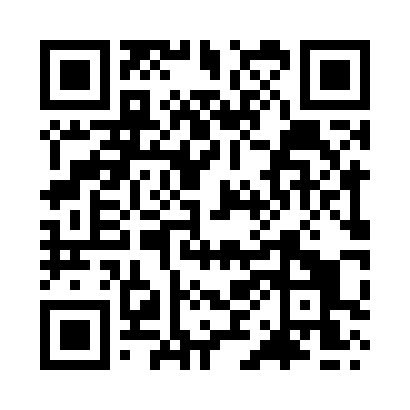 Prayer times for Calne, Wiltshire, UKMon 1 Jul 2024 - Wed 31 Jul 2024High Latitude Method: Angle Based RulePrayer Calculation Method: Islamic Society of North AmericaAsar Calculation Method: HanafiPrayer times provided by https://www.salahtimes.comDateDayFajrSunriseDhuhrAsrMaghribIsha1Mon3:044:561:126:489:2811:202Tue3:044:571:126:489:2711:203Wed3:054:571:126:489:2711:204Thu3:054:581:136:489:2711:195Fri3:064:591:136:479:2611:196Sat3:065:001:136:479:2511:197Sun3:075:011:136:479:2511:198Mon3:075:021:136:479:2411:199Tue3:085:031:136:469:2311:1810Wed3:095:041:136:469:2311:1811Thu3:095:051:146:469:2211:1812Fri3:105:061:146:459:2111:1713Sat3:105:071:146:459:2011:1714Sun3:115:081:146:449:1911:1615Mon3:125:091:146:449:1811:1616Tue3:125:111:146:439:1711:1517Wed3:135:121:146:439:1611:1518Thu3:145:131:146:429:1511:1419Fri3:145:141:146:419:1411:1420Sat3:155:161:146:419:1311:1321Sun3:165:171:146:409:1111:1322Mon3:165:181:156:399:1011:1223Tue3:175:201:156:399:0911:1124Wed3:185:211:156:389:0711:1125Thu3:185:231:156:379:0611:1026Fri3:195:241:156:369:0411:0927Sat3:205:251:156:359:0311:0928Sun3:205:271:156:359:0111:0829Mon3:215:281:146:349:0011:0730Tue3:225:301:146:338:5811:0631Wed3:235:311:146:328:5711:05